ОБЩИЕ СВЕДЕНИЯ Учебная дисциплина «Технические средства автоматизированных систем логистики» изучается в восьмом семестре.Курсовая работа/Курсовой проект – не предусмотрены.Форма промежуточной аттестации: ЗачетМесто учебной дисциплины в структуре ОПОПУчебная дисциплина «Технические средства автоматизированных систем логистики» относится к части программы, формируемой участниками образовательных отношений.Основой для освоения дисциплины являются результаты обучения по предшествующим дисциплинам и практикам:Вычислительная техника; Архитектура вычислительных машин и систем; Схемотехника;Электроника;Сетевые технологии;Информационные системы и базы данных.Результаты обучения по учебной дисциплине, используются при изучении следующих дисциплин и прохождения практик:Распределенные системы в задачах логистики; Производственная практика. Преддипломная практика.ЦЕЛИ И ПЛАНИРУЕМЫЕ РЕЗУЛЬТАТЫ ОБУЧЕНИЯ ПО ДИСЦИПЛИНЕЦелями изучения дисциплины «Технические средства автоматизированных систем логистики» являются:изучение основных типов технического обеспечения автоматизированных  систем логистики;освоение функциональных возможностей современных технических средств ввода/вывода,  кодирования,  хранения,  передачи данных в логистике;изучение современных технологий сетевого взаимодействия технических систем и устройств, в частности, промышленного Интернета вещей;формирование навыков конфигурирования, настройки и эксплуатации технических средств автоматизированных систем логистики;формирование у обучающихся компетенций, установленных образовательной программой в соответствии с ФГОС ВО по данной дисциплине. Результатом обучения по учебной дисциплине является овладение обучающимися знаниями, умениями, навыками и опытом деятельности, характеризующими процесс формирования компетенций и обеспечивающими достижение планируемых результатов освоения учебной дисциплины.Формируемые компетенции, индикаторы достижения компетенций, соотнесённые с планируемыми результатами обучения по дисциплине:СТРУКТУРА И СОДЕРЖАНИЕ УЧЕБНОЙ ДИСЦИПЛИНЫОбщая трудоёмкость учебной дисциплины по учебному плану составляет:Структура учебной дисциплины для обучающихся по видам занятий (очная форма обучения)Структура учебной дисциплины для обучающихся по разделам и темам дисциплины: (очная форма обучения)Краткое содержание учебной дисциплиныОрганизация самостоятельной работы обучающихсяСамостоятельная работа студента – обязательная часть образовательного процесса, направленная на развитие готовности к профессиональному и личностному самообразованию, на проектирование дальнейшего образовательного маршрута и профессиональной карьеры.Самостоятельная работа обучающихся по дисциплине организована как совокупность аудиторных и внеаудиторных занятий и работ, обеспечивающих успешное освоение дисциплины. Аудиторная самостоятельная работа обучающихся по дисциплине выполняется на учебных занятиях под руководством преподавателя и по его заданию. Аудиторная самостоятельная работа обучающихся входит в общий объем времени, отведенного учебным планом на аудиторную работу, и регламентируется расписанием учебных занятий. Внеаудиторная самостоятельная работа обучающихся – планируемая учебная, научно-исследовательская, практическая работа обучающихся, выполняемая во внеаудиторное время по заданию и при методическом руководстве преподавателя, но без его непосредственного участия, расписанием учебных занятий не регламентируется.Внеаудиторная самостоятельная работа обучающихся включает в себя:подготовку к практическим занятиям, зачету;изучение учебных пособий;подготовку к выполнению практических работ и отчетов по ним;подготовку к контрольной работе подготовку к тестированию;подготовку к промежуточной аттестации в течение семестра.Самостоятельная работа обучающихся с участием преподавателя в форме иной контактной работы предусматривает групповую и  индивидуальную работу с обучающимися и включает в себя:проведение индивидуальных и групповых консультаций по отдельным темам/разделам дисциплины;проведение консультаций перед зачетом.Перечень разделов/тем/, полностью или частично отнесенных на самостоятельное изучение с последующим контролем:Применение электронного обучения, дистанционных образовательных технологийРеализация программы учебной дисциплины с применением электронного обучения и дистанционных образовательных технологий регламентируется действующими локальными актами университета.В электронную образовательную среду перенесены отдельные виды учебной деятельности:ЭОР обеспечивают в соответствии с программой дисциплины: организацию самостоятельной работы обучающегося, включая контроль знаний обучающегося (самоконтроль, текущий контроль знаний и промежуточную аттестацию), методическое сопровождение и дополнительную информационную поддержку электронного обучения (дополнительные учебные и информационно-справочные материалы). РЕЗУЛЬТАТЫ ОБУЧЕНИЯ ПО ДИСЦИПЛИНЕ, КРИТЕРИИ ОЦЕНКИ УРОВНЯ СФОРМИРОВАННОСТИ КОМПЕТЕНЦИЙ, СИСТЕМА И ШКАЛА ОЦЕНИВАНИЯСоотнесение планируемых результатов обучения с уровнями сформированности компетенций.ОЦЕНОЧНЫЕ СРЕДСТВА ДЛЯ ТЕКУЩЕГО КОНТРОЛЯ УСПЕВАЕМОСТИ И ПРОМЕЖУТОЧНОЙ АТТЕСТАЦИИ, ВКЛЮЧАЯ САМОСТОЯТЕЛЬНУЮ РАБОТУ ОБУЧАЮЩИХСЯПри проведении контроля самостоятельной работы обучающихся, текущего контроля и промежуточной аттестации по учебной дисциплине «Программирование» проверяется уровень сформированности у обучающихся компетенций и запланированных результатов обучения по дисциплине, указанных в разделе 2 настоящей программы.Формы текущего контроля успеваемости, примеры типовых заданий:Критерии, шкалы оценивания текущего контроля успеваемости:Промежуточная аттестация:Критерии, шкалы оценивания промежуточной аттестации учебной дисциплины:Система оценивания результатов текущего контроля и промежуточной аттестации.Оценка по дисциплине выставляется обучающемуся с учётом результатов текущей и промежуточной аттестации.ОБРАЗОВАТЕЛЬНЫЕ ТЕХНОЛОГИИРеализация программы предусматривает использование в процессе обучения следующих образовательных технологий:проблемная лекция;проектная деятельность;групповых дискуссий;анализ ситуаций и имитационных моделей;поиск и обработка информации с использованием сети Интернет.ПРАКТИЧЕСКАЯ ПОДГОТОВКАПрактическая подготовка в рамках учебной дисциплины реализуется при проведении практических занятий, связанных с будущей профессиональной деятельностью. ОРГАНИЗАЦИЯ ОБРАЗОВАТЕЛЬНОГО ПРОЦЕССА ДЛЯ ЛИЦ С ОГРАНИЧЕННЫМИ ВОЗМОЖНОСТЯМИ ЗДОРОВЬЯПри обучении лиц с ограниченными возможностями здоровья и инвалидов используются подходы, способствующие созданию безбарьерной образовательной среды: технологии дифференциации и индивидуального обучения, применение соответствующих методик по работе с инвалидами, использование средств дистанционного общения, проведение дополнительных индивидуальных консультаций по изучаемым теоретическим вопросам и практическим занятиям, оказание помощи при подготовке к промежуточной аттестации.При необходимости рабочая программа дисциплины может быть адаптирована для обеспечения образовательного процесса лицам с ограниченными возможностями здоровья, в том числе для дистанционного обучения.Учебные и контрольно-измерительные материалы представляются в формах, доступных для изучения студентами с особыми образовательными потребностями с учетом нозологических групп инвалидов:Для подготовки к ответу на практическом занятии, студентам с ограниченными возможностями здоровья среднее время увеличивается по сравнению со средним временем подготовки обычного студента.Для студентов с инвалидностью или с ограниченными возможностями здоровья форма проведения текущей и промежуточной аттестации устанавливается с учетом индивидуальных психофизических особенностей (устно, письменно на бумаге, письменно на компьютере, в форме тестирования и т.п.). Промежуточная аттестация по дисциплине может проводиться в несколько этапов в форме рубежного контроля по завершению изучения отдельных тем дисциплины. При необходимости студенту предоставляется дополнительное время для подготовки ответа на зачете.Для осуществления процедур текущего контроля успеваемости и промежуточной аттестации обучающихся создаются, при необходимости, фонды оценочных средств, адаптированные для лиц с ограниченными возможностями здоровья и позволяющие оценить достижение ими запланированных в основной образовательной программе результатов обучения и уровень сформированности всех компетенций, заявленных в образовательной программе.МАТЕРИАЛЬНО-ТЕХНИЧЕСКОЕ ОБЕСПЕЧЕНИЕ ДИСЦИПЛИНЫХарактеристика материально-технического обеспечения дисциплины составляется в соответствии с требованиями ФГОС ВО.Материально-техническое обеспечение дисциплины при обучении с использованием традиционных технологий обучения.Технологическое обеспечение реализации программы осуществляется с использованием элементов электронной информационно-образовательной среды университета.УЧЕБНО-МЕТОДИЧЕСКОЕ И ИНФОРМАЦИОННОЕ ОБЕСПЕЧЕНИЕ УЧЕБНОЙ ДИСЦИПЛИНЫИНФОРМАЦИОННОЕ ОБЕСПЕЧЕНИЕ УЧЕБНОГО ПРОЦЕССАРесурсы электронной библиотеки, информационно-справочные системы и профессиональные базы данных:Перечень программного обеспечения ЛИСТ УЧЕТА ОБНОВЛЕНИЙ РАБОЧЕЙ ПРОГРАММЫ УЧЕБНОЙ ДИСЦИПЛИНЫВ рабочую программу учебной дисциплины внесены изменения/обновления и утверждены на заседании кафедры:Министерство науки и высшего образования Российской ФедерацииМинистерство науки и высшего образования Российской ФедерацииФедеральное государственное бюджетное образовательное учреждениеФедеральное государственное бюджетное образовательное учреждениевысшего образованиявысшего образования«Российский государственный университет им. А.Н. Косыгина«Российский государственный университет им. А.Н. Косыгина(Технологии. Дизайн. Искусство)»(Технологии. Дизайн. Искусство)»Институт Мехатроники и информационных технологийКафедра Автоматизированных систем обработки информации и управленияРАБОЧАЯ ПРОГРАММАУЧЕБНОЙ ДИСЦИПЛИНЫРАБОЧАЯ ПРОГРАММАУЧЕБНОЙ ДИСЦИПЛИНЫРАБОЧАЯ ПРОГРАММАУЧЕБНОЙ ДИСЦИПЛИНЫТехнические средства автоматизированных систем логистикиТехнические средства автоматизированных систем логистикиТехнические средства автоматизированных систем логистикиУровень образования бакалавриатбакалавриатНаправление подготовки09.03.01Информатика и вычислительная техникаНаправленность (профиль)Информационные технологии в логистикеИнформационные технологии в логистикеСрок освоения образовательной программы по очной форме обучения4 года4 годаФорма обученияочнаяочнаяРабочая программа учебной дисциплины «Технические средства автоматизированных систем логистики» основной профессиональной образовательной программы высшего образования, рассмотрена и одобрена на заседании кафедры, протокол № 11 от 22.06.2021 г.Рабочая программа учебной дисциплины «Технические средства автоматизированных систем логистики» основной профессиональной образовательной программы высшего образования, рассмотрена и одобрена на заседании кафедры, протокол № 11 от 22.06.2021 г.Рабочая программа учебной дисциплины «Технические средства автоматизированных систем логистики» основной профессиональной образовательной программы высшего образования, рассмотрена и одобрена на заседании кафедры, протокол № 11 от 22.06.2021 г.Рабочая программа учебной дисциплины «Технические средства автоматизированных систем логистики» основной профессиональной образовательной программы высшего образования, рассмотрена и одобрена на заседании кафедры, протокол № 11 от 22.06.2021 г.Рабочая программа учебной дисциплины «Технические средства автоматизированных систем логистики» основной профессиональной образовательной программы высшего образования, рассмотрена и одобрена на заседании кафедры, протокол № 11 от 22.06.2021 г.Разработчик рабочей программы учебной дисциплины «Технические средства автоматизированных систем логистики»:Разработчик рабочей программы учебной дисциплины «Технические средства автоматизированных систем логистики»:Разработчик рабочей программы учебной дисциплины «Технические средства автоматизированных систем логистики»:Разработчик рабочей программы учебной дисциплины «Технические средства автоматизированных систем логистики»:Разработчик рабочей программы учебной дисциплины «Технические средства автоматизированных систем логистики»:доцент 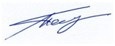 М.Е. БеспаловМ.Е. БеспаловМ.Е. БеспаловЗаведующий кафедройЗаведующий кафедройЗаведующий кафедрой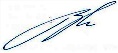 В.И. МонаховВ.И. МонаховКод и наименование компетенцииКод и наименование индикаторадостижения компетенцииПланируемые результаты обучения по дисциплинеПК-2 Способен выполнять работы по проектированию информационной системы, разрабатывать прототипы информационных системИД-ПК-2.4 Разработка прототипа информационной системы на базе типовых решений в соответствии с требованиями к системеИД-ПК-2.7Выполнение конфигурирования и настройки типовых вариантов информационных системЗнает назначение и функциональные возможности технических средств автоматизированных систем.Знает типовые сценарии применения технических средств при решении задач логистики.Умеет по содержательному описанию требований заказчика провести комплекс работ по развёртыванию технических средств автоматизированной системы.Применяет современные технологии сетевого взаимодействия устройств и систем (Интернета вещей) при решении задач логистики.Умеет провести работу по настройке и конфигурированию технических средств автоматизированных систем.Владеет навыками разработки и тестирования программного обеспечения для встраиваемых вычислительных систем ;Владеет методикой оценки качества логистических процессов, реализованных с использованием современных технических средств по очной форме обучения – 2з.е.72час.Структура и объем дисциплиныСтруктура и объем дисциплиныСтруктура и объем дисциплиныСтруктура и объем дисциплиныСтруктура и объем дисциплиныСтруктура и объем дисциплиныСтруктура и объем дисциплиныСтруктура и объем дисциплиныСтруктура и объем дисциплиныСтруктура и объем дисциплиныОбъем дисциплины по семестрамформа промежуточной аттестациивсего, часКонтактная аудиторная работа, часКонтактная аудиторная работа, часКонтактная аудиторная работа, часКонтактная аудиторная работа, часСамостоятельная работа обучающегося, часСамостоятельная работа обучающегося, часСамостоятельная работа обучающегося, часОбъем дисциплины по семестрамформа промежуточной аттестациивсего, часлекции, часпрактические занятия, часлабораторные занятия, часпрактическая подготовка, часкурсовая работа/курсовой проектсамостоятельная работа обучающегося, часпромежуточная аттестация, час8 семестрзачет721218636Всего:зачет721218636Планируемые (контролируемые) результаты освоения: код(ы) формируемой(ых) компетенции(й) и индикаторов достижения компетенцийНаименование разделов, тем;форма(ы) промежуточной аттестацииВиды учебной работыВиды учебной работыВиды учебной работыВиды учебной работыСамостоятельная работа, часВиды и формы контрольных мероприятий, обеспечивающие по совокупности текущий контроль успеваемости;формы промежуточного контроля успеваемостиПланируемые (контролируемые) результаты освоения: код(ы) формируемой(ых) компетенции(й) и индикаторов достижения компетенцийНаименование разделов, тем;форма(ы) промежуточной аттестацииКонтактная работаКонтактная работаКонтактная работаКонтактная работаСамостоятельная работа, часВиды и формы контрольных мероприятий, обеспечивающие по совокупности текущий контроль успеваемости;формы промежуточного контроля успеваемостиПланируемые (контролируемые) результаты освоения: код(ы) формируемой(ых) компетенции(й) и индикаторов достижения компетенцийНаименование разделов, тем;форма(ы) промежуточной аттестацииЛекции, часПрактические занятия, часЛабораторные работы/ индивидуальные занятия, часПрактическая подготовка, часСамостоятельная работа, часВиды и формы контрольных мероприятий, обеспечивающие по совокупности текущий контроль успеваемости;формы промежуточного контроля успеваемостиВосьмой семестрВосьмой семестрВосьмой семестрВосьмой семестрВосьмой семестрВосьмой семестрВосьмой семестрПК-2: ИД-ПК-2.4 ИД-ПК-2.7Раздел I. Требования к аппаратному обеспечению и техническим средствам автоматизированных систем  логистики66213Формы текущего контроля по разделу I:1.письменный отчет о выполнении практических работ.2. тестирование.ПК-2: ИД-ПК-2.4 ИД-ПК-2.7Тема 1.1 Понятие и классификация технических средств сбора и обработки информации.Построение систем управления вычислительными ресурсами.22Формы текущего контроля по разделу I:1.письменный отчет о выполнении практических работ.2. тестирование.ПК-2: ИД-ПК-2.4 ИД-ПК-2.7Тема 1.2 Технические средства ввода/вывода данных автоматизированных систем.22Формы текущего контроля по разделу I:1.письменный отчет о выполнении практических работ.2. тестирование.ПК-2: ИД-ПК-2.4 ИД-ПК-2.7Тема 1.3Архитектурные особенности технической реализации и эксплуатации центров хранения и обработки «Больших данных».22Формы текущего контроля по разделу I:1.письменный отчет о выполнении практических работ.2. тестирование.ПК-2: ИД-ПК-2.4 ИД-ПК-2.7Практическое занятие № 1.1 Разработка и программная методики оценки надёжности заданного избыточного дискового массива23Формы текущего контроля по разделу I:1.письменный отчет о выполнении практических работ.2. тестирование.ПК-2: ИД-ПК-2.4 ИД-ПК-2.7Практическое занятие № 1.2Программная реализации алгоритма дополненной реальности для мобильного вычислительного устройства.424Формы текущего контроля по разделу I:1.письменный отчет о выполнении практических работ.2. тестирование.ПК-2: ИД-ПК-2.4 ИД-ПК-2.7Раздел II. Технические средства беспроводных сетей и Интернета вещей (IoT)612423Формы текущего контроля по разделу II:1. письменный отчет о выполнении практических работ.2. контрольная работа.3. реферат.4. тестирование.ПК-2: ИД-ПК-2.4 ИД-ПК-2.7Тема 2.1 Технические средства организации беспроводных сетей  в автоматизированных системах логистики.22Формы текущего контроля по разделу II:1. письменный отчет о выполнении практических работ.2. контрольная работа.3. реферат.4. тестирование.ПК-2: ИД-ПК-2.4 ИД-ПК-2.7Тема 2.2Технические средства самоорганизующихся мобильных сетей в автоматизированных системах логистики.22Формы текущего контроля по разделу II:1. письменный отчет о выполнении практических работ.2. контрольная работа.3. реферат.4. тестирование.ПК-2: ИД-ПК-2.4 ИД-ПК-2.7Тема 2.3Технические средства организации распределённых вычислений в автоматизированных системах логистики.22Формы текущего контроля по разделу II:1. письменный отчет о выполнении практических работ.2. контрольная работа.3. реферат.4. тестирование.ПК-2: ИД-ПК-2.4 ИД-ПК-2.7Практическое занятие № 2.1 Идентификация потоков грузов RFID метками на основе    беспроводных сетей ZigBee. Среда моделирования: Rifidi project (Rifidi Edge).24Формы текущего контроля по разделу II:1. письменный отчет о выполнении практических работ.2. контрольная работа.3. реферат.4. тестирование.ПК-2: ИД-ПК-2.4 ИД-ПК-2.7Практическое занятие № 2.2 Модель мобильной беспроводной сети с AODV маршрутизацией  в симуляторе OmNet++  или NS-3.33Формы текущего контроля по разделу II:1. письменный отчет о выполнении практических работ.2. контрольная работа.3. реферат.4. тестирование.ПК-2: ИД-ПК-2.4 ИД-ПК-2.7Практическое занятие № 2.3 Программная реализация протокола маршрутизации OLSR в сетевом симуляторе NS-3. 22Формы текущего контроля по разделу II:1. письменный отчет о выполнении практических работ.2. контрольная работа.3. реферат.4. тестирование.ПК-2: ИД-ПК-2.4 ИД-ПК-2.7Практическое занятие № 2.4 Проектирование взаимодействия мобильных устройств Интернета вещей средствами NodeRED и ioBroker.224Формы текущего контроля по разделу II:1. письменный отчет о выполнении практических работ.2. контрольная работа.3. реферат.4. тестирование.ПК-2: ИД-ПК-2.4 ИД-ПК-2.7Практическое занятие № 2.5Сравнительный анализ средств программирования параллельных вычислений на языках Erlang и Elixir.324Формы текущего контроля по разделу II:1. письменный отчет о выполнении практических работ.2. контрольная работа.3. реферат.4. тестирование.ЗачетЗачет по билетамИТОГО за восьмой семестр1218672№ ппНаименование раздела и темы дисциплиныСодержание раздела (темы)Раздел IТребования к аппаратному обеспечению и техническим средствам автоматизированных систем  логистикиТребования к аппаратному обеспечению и техническим средствам автоматизированных систем  логистикиТема 1.1Понятие и классификация технических средств сбора и обработки информации.Построение систем управления вычислительными ресурсами.Принципиальные технические отличия конфигурации офисной ПЭВМ и рабочей станции для развёртывания подсистем автоматизированной  логистической системы. Особенности реализации устройств различных классов ЭВМ на современной элементной базе. Классификация и сравнительный анализ вычислительных возможностей известных архитектур микропроцессоров.Тема 1.2Технические средства ввода/вывода данных автоматизированных систем.Графические автоматические и полуавтоматические устройства ввода. Технические характеристики устройств речевого ввода. Классификация устройств вывода информации. Печатающие устройства и их разновидности.  Сведения о графопостроителях, их разновидностях и технических   характеристиках. Современные методы и технические средства копирования документации.  Системы  речевого вывода информации. Технические средства синтеза речевого сигнала.  Технические средства формирования, обработки и отображения видеоинформации. Ключевые технические характеристики современных графических процессоров (GPU). Сравнительный анализ видеокарт, поддерживающих многодисплейный режим. Перспективы технологий виртуальной реальности (VR-virtual reality) и дополненной реальности (AR-augmented reality) в логистике. Обзор технических средств и оборудования  (VR/AR). Принцип работы и технические характеристики жидко-кристаллических мониторов и плазменных панелей.Тема 1.3Архитектурные особенности технической реализации и эксплуатации центров хранения и обработки «Больших данных».Технические носители данных. Коды с обнаружением и ис-правлением ошибок. Виды компьютерной памяти. Принцип функционирования и особенности реализации ECC RAM (Error-Correcting Code Memory). Внешние запоминающие устройства. Стандарты SATA и SA-SCSI. Принцип работы, технические характеристики и разновид-ности твердотельных внешних запоминающих устройств. Достоинства и недостатки HDD- и SDD- запоминающих устройств. Особенности применения  избыточных дис-ковых массивов (RAID - Redundant Array of Independent Disks). Методики оценки надёжности RAID. Практическое занятие № 1.1 Разработка и программная методики оценки надёжности заданного избыточного дискового массива.Раздел IIТехнические средства беспроводных сетей и Интернета вещей (IoT)Технические средства беспроводных сетей и Интернета вещей (IoT)Тема 2.1Технические средства организации беспроводных сетей  в автоматизированных системах логистики.Технические средства для передачи данных по локальной/глобальной/беспроводной сети.  Обзор и сравнительный анализ функционального назначения и технико-эксплуатационных параметров объектов сетевой инфраструктуры  беспроводной сети. Технология беспроводных локальных сетей WLAN 802.11.    Технология WiFi. Отличительные особенности и сферы применения.  Технические характеристики сетевого оборудования WiFi. Технология беспроводных персональных сетей WPAN 802.15Технология ZigBee и IEEE 802.15.4 . Отличительные особенности и сферы применения.Технические характеристики сетевого оборудования ZigBee. Технология Bluetooth. Отличительные особенности и сферы применения.Технические характеристики сетевого оборудования Bluetooth. Технология беспроводных масштаба города сетей WPAN 802.16 .Технология WiMAX. Отличительные особенности и сферы применения. Технические характеристики сетевого оборудования WiMAX.  Тема 2.2Технические средства самоорганизующихся мобильных сетей в автоматизированных системах логистикиБеспроводные AdHoc сети и протоколы их маршрутизации. Беспроводные многошаговые самоорганизующиеся мобильные сети. Применение сетей MANET и VANET в транспортной и складской логистике.Mesh-сети на основе стека протоколов 802.11s.Технические средства защиты информации в составе распределённых автоматизированных логистических систем. Мобильные устройства в составе распределённых систем. Технические средства реализации концепции "Bring your own device (BYOD)". Информационно-измерительные сети (сенсорные сети) в логистике.Тема 2.3Технические средства организации распределённых вычислений в автоматизированных системах логистики.. Высокопроизводительные технические средства автомати-зированных систем и их комплексирование. Классификация параллельных ЭВМ. Особенности аппаратной реализации систем распределённых вычислений.GRID-системы, вычислительные кластеры, blade-серверы. Применение графических процессоров для выполнениянеграфических параллельных вычислений. Технологии CUDA и OpenCL. Разработка программных средств параллельных вычислений на языках Erlang и Elixir.№ ппНаименование раздела /темы дисциплины, выносимые на самостоятельное изучениеЗадания для самостоятельной работыВиды и формы контрольных мероприятий(учитываются при проведении текущего контроля)Трудоемкость, час1Алгоритмы формирования и распознавания QR-кода буквенно-цифровой информации.Составить описание алгоритмов и привести пример их практической реализации.Отчет о выполненной работе.22 Компьютерное моделирование сенсорной сети в среде NetLOGO .Привести пример разработки,        отладки и применения  агентно-ориентированной модели сенсорной сети.Отчет о выполненной работе.2использованиеЭО и ДОТиспользование ЭО и ДОТобъем, часвключение в учебный процесссмешанное обучениелекции30в соответствии с расписанием учебных занятий текущий контрольтестирование2в соответствии с расписанием учебных занятий Промежуточная аттестация1в соответствии с расписанием Уровни сформированности компетенции(-й)Итоговое количество балловв 100-балльной системепо результатам текущей и промежуточной аттестацииОценка в пятибалльной системепо результатам текущей и промежуточной аттестацииПоказатели уровня сформированности Показатели уровня сформированности Показатели уровня сформированности Уровни сформированности компетенции(-й)Итоговое количество балловв 100-балльной системепо результатам текущей и промежуточной аттестацииОценка в пятибалльной системепо результатам текущей и промежуточной аттестацииуниверсальной(-ых) компетенции(-й)общепрофессиональной(-ых) компетенцийпрофессиональной(-ых)компетенции(-й)Уровни сформированности компетенции(-й)Итоговое количество балловв 100-балльной системепо результатам текущей и промежуточной аттестацииОценка в пятибалльной системепо результатам текущей и промежуточной аттестацииПК-2: ИД-ПК-2.4 ИД-ПК-2.7высокийзачтеноОбучающийся:знает основные типы технических средств автоматизированных системумеет применять технические средства систем Интернета вещейуметь использовать современные системы моделирования сетевого взаимодействия технических средств в составе автоматизированных систем в логистике;в полной мере владеет навыками отладки параллельных программ на функциональном языке программирования (Erlang, Elixir)повышенныйзачтеноОбучающийся:знает основные типы технических средств автоматизированных системумеет применять технические средства систем Интернета вещей;уметь использовать современные системы моделирования сетевого взаимодействия технических средств;хорошо владеет навыками отладки параллельных программ на функциональном языке программирования (Erlang, Elixir)базовыйзачтеноОбучающийся:знает основные типы технических средств автоматизированных систем;уметь использовать современные системы моделирования сетевого взаимодействия технических средств на удовлетворительном уровне;слабо владеет навыками отладки параллельных программ на функциональном языке программирования (Erlang, Elixir).низкийне зачтеноОбучающийся:демонстрирует фрагментарные знания теоретического и практического материала;испытывает серьёзные затруднения в применении теоретических положений при решении практических задач профессиональной направленности стандартного уровня сложности, не владеет необходимыми для этого навыками и приёмами;не знает особенностей применения различных технических средств в автоматизированных системах;не способен самостоятельно реализовать алгоритмы параллельных вычислений;выполняет задания только по образцу и под руководством преподавателя;ответ отражает отсутствие знаний на базовом уровне теоретического и практического материала в объеме, необходимом для дальнейшей учебы.Обучающийся:демонстрирует фрагментарные знания теоретического и практического материала;испытывает серьёзные затруднения в применении теоретических положений при решении практических задач профессиональной направленности стандартного уровня сложности, не владеет необходимыми для этого навыками и приёмами;не знает особенностей применения различных технических средств в автоматизированных системах;не способен самостоятельно реализовать алгоритмы параллельных вычислений;выполняет задания только по образцу и под руководством преподавателя;ответ отражает отсутствие знаний на базовом уровне теоретического и практического материала в объеме, необходимом для дальнейшей учебы.Обучающийся:демонстрирует фрагментарные знания теоретического и практического материала;испытывает серьёзные затруднения в применении теоретических положений при решении практических задач профессиональной направленности стандартного уровня сложности, не владеет необходимыми для этого навыками и приёмами;не знает особенностей применения различных технических средств в автоматизированных системах;не способен самостоятельно реализовать алгоритмы параллельных вычислений;выполняет задания только по образцу и под руководством преподавателя;ответ отражает отсутствие знаний на базовом уровне теоретического и практического материала в объеме, необходимом для дальнейшей учебы.№ ппФормы текущего контроляПримеры типовых заданий1Практическое занятие № 1.1 Разработка и программная методики оценки надёжности заданного избыточного дискового массиваНаписать программу в среде автоматизации вычислений (MathCAD Prime, SciLAB, Octave)для вычисления оценки надёжности заданного дискового массива:1)   RAID 12)   RAID 53)   RAID 64)   RAID 102Практическое занятие № 1.2Программная реализации алгоритма дополненной реальности для мобильного вычислительного устройства.Подготовить краткое сообщение по выполненному сравнительному анализу технических средств обеспечения технологии дополненной реальности. Представить описание алгоритма решения задачи дополненной реальности в следующих областях логистики:Средства идентификации единицы хранения на складе;Средства распознавания артефактов в материальном потоке;Средства идентификации личности;Средства предоставления дополнительной справочной информации об экспонируемом объекте на выставочной площадке.3Практическое занятие № 2.1 Идентификация потоков грузов RFID метками на основе беспроводных сетей ZigBee. Среда моделирования: Rifidi project (Rifidi Edge)Реализовать модель записи/чтения данных на метку частотной радиоидентификации1) в задаче маркирования «умного» контейнера;2) в задаче маркирования товарной продукции;3) в задаче маркирования системы контроля и управления доступом (СКУД);4) в задаче маркирования бонусной карты.4Практическое занятие № 2.2 Модель мобильной беспроводной сети с AODV маршрутизацией  в симуляторе OmNet++  или NS-3Реализовать и отладить модель применения протокола маршрутизации AODV.1) средствами OmNet++;2) средствами NS-3.5Практическое занятие № 2.3 Программная реализация протокола маршрутизации OLSR в сетевом симуляторе NS-3Реализовать и отладить модель применения протокола маршрутизации OLSR.1) средствами OmNet++;2) средствами NS-3.6Практическое занятие № 2.4 Проектирование взаимодействия мобильных устройств Интернета вещей средствами NodeRED и ioBroker.Разработать модель расстановки технических средств сетевого взаимодействия Интернета Вещей:Отдел супермаркета;Складское помещение;Салон грузового автомобиля;Выставочный павильон. 7Практическое занятие № 2.5Сравнительный анализ средств программирования параллельных вычислений на языках Erlang и ElixirПривести пример программной реализации алгоритма параллельных вычислений на языках Erlang и Elixir.Выполнить сравнительный анализ синтаксических и функциональных особенностей представленного программного кода. 10Контрольная работа по теме «Технические средства ввода/вывода данных автоматизированных систем.»1. Заполнить таблицу преобразования значений измеренной мощности сигнала в беспроводных сетях, выполнив преобразование представленных значений из децибел  в энергетические единицы изменения мощности.11Письменное тестирование по разделу «Требования к аппаратному обеспечению и техническим средствам автоматизированных систем  логистики»Для работы с SSD накопителями предназначен интерфейс …А.  SATA 2Б.  SATA 3В.  SATA 2.5 Пропускная способность  интерфейса SATA 3 ограничена скоростью … А.  6  Гб в секунду Б.   5  Гб в секунду В.  4 Гб в секундуНа каждый 1 Гб объема SSD  должно приходится следующий объём кэша DDR3…А. 5  МбБ.  3 МбВ. 1 МбСамым быстрым типом памяти твердотельных дисков является …А. TLCБ.  3D NANDВ. MLC12Письменное тестирование по разделу «Технические средства беспроводных сетей и Интернета вещей (IoT)»К стандартам беспроводной связи относятся:А.	 IEEE 802.17c;Б.	 IEEE 802.11b;В. 	IEEE 802.35;Г.	 IEEE 802.15.1.2. Протокол беспроводных приложений WAP 2.0 оптимизирован для:А. применения TCP/IP;Б. длительных задержек передачи;В. условий неустойчивого покрытия;Г. выполнения аутентификации.3.К протоколам инфракрасного обмена относятся: А. IrPX;Б. IrOBEX;В. IrDA;Г. IrDW.4. 	Выберите применяемые Bluetooth –антенной типы поляризации:А. линейная;Б. круговая;В. диагональная; Г. эллиптическая.5. Наибольшая дальность действия устройств беспроводной передачи данных по стандарту 802.11b составляет … А. десятки метров;Б.  сотни метров; В. несколько километров.Примерные темы реферата1.Технические средства и сетевые протоколы Интернета Вещей.2. Сравнительный анализ функциональных возможностей и перспектив применения в логистике ad-hoc и mesh беспроводных сетей.3. Применение информационно-измерительных сетей в логистике.4. Технология построения беспроводных сетей на основе взаимодействия ActiveRFID.5. Использование  Java JenNet-IP API стека JenNet. Наименование оценочного средства (контрольно-оценочного мероприятия)Критерии оцениванияШкалы оцениванияШкалы оцениванияШкалы оцениванияНаименование оценочного средства (контрольно-оценочного мероприятия)Критерии оценивания100-балльная системаПятибалльная системаПятибалльная системаПрактическая работа на занятииРабота выполнена полностью. Обучающийся отладил и оптимизировал программы, написал отчет о выполнении работы с соблюдением всех требований. Предусмотрена обработка критических ситуаций. При защите работы обучающийся показал полный объем знаний, умений в освоении пройденной темы и применение их на практике55Практическая работа на занятииРабота выполнена полностью. Обучающийся отладил и оптимизировал программы, написал отчет о выполнении работы с соблюдением всех требований. Допущены одна-две ошибка при защите работы.44Практическая работа на занятииПрограмма не оптимизирована. Допущено более двух ошибок при защите работы.33Практическая работа на занятииРабота выполнена не полностью. Не проведена оптимизация или отладка программы.22Контрольная работаЗадание контрольной работы выполнено полностью. Дан развернутый ответ. 55Контрольная работаЗадание контрольной работы выполнено полностью. Дан развернутый ответ.. Допущена одна ошибка или два-три недочета.44Контрольная работаЗадание контрольной работы выполнено полностью. Допущены одна-две ошибки.33Контрольная работаЗадание контрольной работы выполнено не полностью..Допущена более двух серьезных ошибок.22РефератРеферат  полно и всесторонне раскрывает заданную тему, осознанно и грамотно используются терминология, показаны глубокие знания об объекте, умение выделить существенные и несущественные его признаки, причинно-следственные связи. Обучающийся демонстрирует глубокие и прочные знания материала по теме, исчерпывающе и последовательно, грамотно и логически стройно его излагает15-18 балловРеферат достаточно полно освещает заданную тему, правильно использует основные термины. Показаны  хорошие знания об объекте исследования, умение выделить основные признаки объекта. В тексте прослеживается четкая структура, логическая последовательность, отражающая сущность раскрываемых понятий, теорий, явлений. Обучающийся, грамотно излагает материал, но допускает несущественные неточности в определениях.11-14 балловРеферат  дает недостаточно полный ответ на заданную тему.  Показаны  знания  предмета исследования. В тексте прослеживается недостаточно четкая  логическая последовательность изложения материала. Обучающийся владеет знаниями об объекте исследования, но не знает отдельных деталей и особенностей, допускает неточности.2-10 балловПредставленный материал не раскрывает  заданной темы, допущены существенными ошибками в определениях. Присутствуют фрагментарность, нелогичность изложения. Отсутствуют выводы, конкретизация и доказательность изложения. Текст написан неграмотным языком и с многочисленными орфографическими ошибками1 баллПисьменное тестированиеЗа выполнение каждого тестового задания испытуемому выставляются баллы. Используется номинальная шкала оценивания: за правильный ответ к каждому заданию выставляется 1 балл, за не правильный — 0 баллов.585% - 100%Письменное тестированиеЗа выполнение каждого тестового задания испытуемому выставляются баллы. Используется номинальная шкала оценивания: за правильный ответ к каждому заданию выставляется 1 балл, за не правильный — 0 баллов.465% - 84%Письменное тестированиеЗа выполнение каждого тестового задания испытуемому выставляются баллы. Используется номинальная шкала оценивания: за правильный ответ к каждому заданию выставляется 1 балл, за не правильный — 0 баллов.341% - 64%Письменное тестированиеЗа выполнение каждого тестового задания испытуемому выставляются баллы. Используется номинальная шкала оценивания: за правильный ответ к каждому заданию выставляется 1 балл, за не правильный — 0 баллов.240% и менее 40%Форма промежуточной аттестацииТиповые контрольные задания и иные материалыдля проведения промежуточной аттестации:Зачет: в устной форме по билетамБилет № 1. 1. Применение бесстуктурных AdHoc сетей в логистике.   2. Cпецификация технологии Bluetooth 5( IEEE 802.15.1).3. Основные параметры антенн для устройств беспроводной связи.Билет № 2. 1. Технические средства и сетевые протоколы Интернета Вещей.2. Сравнительный анализ функциональных возможностей и перспектив применения в логистике ad-hoc и mesh беспроводных сетей.3. Применение информационно-измерительных сетей в логистике.Билет №31. Технологии сотовой связи в телеметрии на основе применения GSM/GPRS/EDGE-модемов.2. ZigBee® (IEEE  802.15.4) – открытый стандарт беспроводной  связи для систем сбора данных и управления.   3. Сети WI-FI (RadioEthernet IEEE 802.11, стандарты 802.11b, 802.11g и 802.11n).Форма промежуточной аттестацииКритерии оцениванияШкалы оцениванияШкалы оцениванияНаименование оценочного средстваКритерии оценивания100-балльная системаПятибалльная системаЗачет в устной форме по билетамОбучающийся:демонстрирует знания отличающиеся глубиной и содержательностью, дает полный исчерпывающий ответ, как на основные вопросы билета, так и на дополнительные;свободно владеет научными понятиями, ведет диалог и вступает в научную дискуссию;логично и доказательно раскрывает проблему, предложенную в билете;свободно выполняет практические задания повышенной сложности, предусмотренные программой, демонстрирует системную работу с основной и дополнительной литературой.Ответ не содержит фактических ошибок и характеризуется глубиной, полнотой, уверенностью суждений, иллюстрируется примерами, в том числе из собственной практики.зачтеноЗачет в устной форме по билетамОбучающийся:показывает достаточное знание учебного материала, но допускает несущественные фактические ошибки, которые способен исправить самостоятельно, благодаря наводящему вопросу;недостаточно раскрыта проблема по одному из вопросов билета;недостаточно логично построено изложение вопроса;успешно выполняет предусмотренные в программе практические задания средней сложности, активно работает с основной литературой,демонстрирует, в целом, системный подход к решению практических задач, к самостоятельному пополнению и обновлению знаний в ходе дальнейшей учебной работы и профессиональной деятельности. В ответе раскрыто, в основном, содержание билета, имеются неточности при ответе на дополнительные вопросы.зачтеноЗачет в устной форме по билетамОбучающийся:показывает знания фрагментарного характера, которые отличаются поверхностностью и малой содержательностью, допускает фактические грубые ошибки;не может обосновать закономерности и принципы, объяснить факты, нарушена логика изложения, отсутствует осмысленность представляемого материала, представления о межпредметных связях слабые;справляется с выполнением практических заданий, предусмотренных программой, знаком с основной литературой, рекомендованной программой, допускает погрешности и ошибки при теоретических ответах и в ходе практической работы.Содержание билета раскрыто слабо, имеются неточности при ответе на основные и дополнительные вопросы билета, ответ носит репродуктивный характер. Неуверенно, с большими затруднениями решает практические задачи или не справляется с ними самостоятельно.зачтеноЗачет в устной форме по билетамОбучающийся, обнаруживает существенные пробелы в знаниях основного учебного материала, допускает принципиальные ошибки в выполнении предусмотренных программой практических заданий. На большую часть дополнительных вопросов по содержанию аттестации затрудняется дать ответ или не дает верных ответов.Не зачтеноФорма контроля100-балльная система Пятибалльная системаТекущий контроль:  - практические работы2 – 5 - контрольная работа2 – 5 - реферат2 – 5 - письменное тестирование2 – 5Промежуточная аттестация (зачет)зачтеноне зачтеноИтого за семестр (дисциплину) зачтеноне зачтеноНаименование учебных аудиторий, лабораторий, мастерских, библиотек, спортзалов, помещений для хранения и профилактического обслуживания учебного оборудования и т.п.Оснащенность учебных аудиторий, лабораторий, мастерских, библиотек, спортивных залов, помещений для хранения и профилактического обслуживания учебного оборудования и т.п.119071, г. Москва, Малый Калужский переулок, дом 1119071, г. Москва, Малый Калужский переулок, дом 1аудитории для проведения занятий лекционного типакомплект учебной мебели, технические средства обучения, служащие для представления учебной информации большой аудитории: ноутбук;проектор,экран119071, г. Москва, Малый Калужский переулок, дом 1, строение 2119071, г. Москва, Малый Калужский переулок, дом 1, строение 2Аудитории № 1217-1219: компьютерный класс для проведения лабораторных и практических занятий групповых и индивидуальных консультаций, текущего контроля и промежуточной аттестации, по практической подготовкеКомплект учебной мебели, технические средства обучения, служащие для представления учебной информации: 20 персональных компьютеров с подключением к сети «Интернет» и обеспечением доступа к электронным библиотекам и в электронную информационно-образовательную среду организации.119071, г. Москва, Малый Калужский переулок, дом 1, строение 3119071, г. Москва, Малый Калужский переулок, дом 1, строение 3Помещения для самостоятельной работы обучающихсяОснащенность помещений для самостоятельной работы обучающихсячитальный зал библиотеки:компьютерная техника;- подключение к сети «Интернет»№ п/пАвтор(ы)Наименование изданияВид издания (учебник, УП, МП и др.)ИздательствоГодизданияГодизданияАдрес сайта ЭБСили электронного ресурсаКоличество экземпляров в библиотеке Университета10.1 Основная литература, в том числе электронные издания10.1 Основная литература, в том числе электронные издания10.1 Основная литература, в том числе электронные издания10.1 Основная литература, в том числе электронные издания10.1 Основная литература, в том числе электронные издания10.1 Основная литература, в том числе электронные издания10.1 Основная литература, в том числе электронные издания10.1 Основная литература, в том числе электронные издания10.1 Основная литература, в том числе электронные издания1Беккер В. Ф.Технические средства автоматизации. Интерфейсные устройства и микропроцессорные средстваУчебное пособиеМ.: ИЦ РИОР, НИЦ ИНФРА-ММ.: ИЦ РИОР, НИЦ ИНФРА-М2019https://znanium.com/catalog/product/1007994-2Зараменских  Е. П.,Артемьев И.Е.Интернет вещей. Исследования и область примененияМонографияМ. :  ИНФРА-ММ. :  ИНФРА-М2021https://znanium.com/catalog/product/1241809-3Шишов О. В.Современные средства АСУ ТПУчебникМ. ; Вологда : Инфра-ИнженерияМ. ; Вологда : Инфра-Инженерия2021https://znanium.com/catalog/product/1831992-4Конюх  В. Л.Проектирование автоматизированных систем производстваУчебное пособиеМ.: КУРС : ИНФРА-ММ.: КУРС : ИНФРА-М2019https://znanium.com/catalog/product/1027253-5Логвинов  В. В.Приемники систем фиксированной и мобильной связиУчебное пособиеМосква : СОЛОН-ПрессМосква : СОЛОН-Пресс2020https://znanium.com/catalog/product/1227721-6Гольдштейн  Б. С.Инфокоммуникационные сети и системыНаучно-практическое пособиеСПб.: БХВ-ПетербургСПб.: БХВ-Петербург2019https://znanium.com/catalog/product/1856753-10.2 Дополнительная литература, в том числе электронные издания 10.2 Дополнительная литература, в том числе электронные издания 10.2 Дополнительная литература, в том числе электронные издания 10.2 Дополнительная литература, в том числе электронные издания 10.2 Дополнительная литература, в том числе электронные издания 10.2 Дополнительная литература, в том числе электронные издания 10.2 Дополнительная литература, в том числе электронные издания 10.2 Дополнительная литература, в том числе электронные издания 10.2 Дополнительная литература, в том числе электронные издания 1Алфёров В. В. , Володин А. Б.,  Миронов Ю. М.Информационные технологии на транспортеУчебное пособиеМ. :МГАВТ20182018https://znanium.com/catalog/product/979192-2Хабаров, С. П.Основы моделирования беспроводных сетей. Среда OMNeT++Учебное пособиеСпб : Лань20192019https://e.lanbook.com/book/119639-3Бельтов А. Г., Жуков И. Ю. ,  Михайлов Д. М.,  Стариковский А. В.Технологии мобильной связи: услуги и сервисыМонографияМ.: ИНФРА-М20192019https://znanium.com/catalog/product/1002710-4Власов В.М.,Мактас Б.Я, Богумил В.Н., Конин И.В.Беспроводные технологии на автомобильном транспорте.Глобальная навигация и определение местоположения транспортных средств.Учебное пособиеМ. : ИНФРА-М20182018http://znanium.com/bookread2.php?book=949888-5Страшун  Ю. П.Технические средства автоматизации и управленияУчебное пособиеМ. : Изд. Дом МИСиС20152015https://znanium.com/catalog/product/1220509-6Лебедев  В.И.Микропроцессорные счетчики электроэнергииМонографияМ.: ДМК Пресс20172017https://znanium.com/catalog/product/1032270-10.3 Методические материалы (указания, рекомендации по освоению дисциплины авторов РГУ им. А. Н. Косыгина)10.3 Методические материалы (указания, рекомендации по освоению дисциплины авторов РГУ им. А. Н. Косыгина)10.3 Методические материалы (указания, рекомендации по освоению дисциплины авторов РГУ им. А. Н. Косыгина)10.3 Методические материалы (указания, рекомендации по освоению дисциплины авторов РГУ им. А. Н. Косыгина)10.3 Методические материалы (указания, рекомендации по освоению дисциплины авторов РГУ им. А. Н. Косыгина)10.3 Методические материалы (указания, рекомендации по освоению дисциплины авторов РГУ им. А. Н. Косыгина)10.3 Методические материалы (указания, рекомендации по освоению дисциплины авторов РГУ им. А. Н. Косыгина)10.3 Методические материалы (указания, рекомендации по освоению дисциплины авторов РГУ им. А. Н. Косыгина)10.3 Методические материалы (указания, рекомендации по освоению дисциплины авторов РГУ им. А. Н. Косыгина)1Гольдин В.В.Автоматизированное управление. Методы и средства [Электронный ресурс]Учебное пособиеМ.: ГОУ ВПО "МГТУ им. А.Н.Косыгина"2011201115№ ппЭлектронные учебные издания, электронные образовательные ресурсыЭБС «Лань» http://www.e.lanbook.com/«Znanium.com» научно-издательского центра «Инфра-М»http://znanium.com/ Электронные издания «РГУ им. А.Н. Косыгина» на платформе ЭБС «Znanium.com» http://znanium.com/Профессиональные базы данных, информационные справочные системыWeb of Science http://webofknowledge.com/  (обширная международная универсальная реферативная база данных)Scopus https://www.scopus.com  (международная универсальная реферативная база данных, индексирующая более 21 тыс. наименований научно-технических, гуманитарных и медицинских журналов, материалов конференций примерно 5000 международных издательств)Научная электронная библиотека еLIBRARY.RU https://elibrary.ru  (крупнейший российский информационный портал в области науки, технологии, медицины и образования)ООО «Национальная электронная библиотека» (НЭБ) http://нэб.рф/ (объединенные фонды публичных библиотек России федерального, регионального, муниципального уровня, библиотек научных и образовательных учрежденийhttp://arxiv.org — база данных полнотекстовых электронных публикаций научных статей по физике, математике, информатике;http://www.wless.ru/ - компоненты для систем беспроводной связи;http://hlabs.org/development/erlang/ - знакомство с языком функционального программирования Erlang. https://elixirschool.com/ru/lessons/basics/basics -  методические материалы для освоения языка функционального программирования  Elixir https://rightnotes.ru/instruktsii/ustanovka-iobroker-na-os-windows-10.html - инструкция по установке ioBroker  на ОС Windows 10№п/пПрограммное обеспечениеРеквизиты подтверждающего документа/ Свободно распространяемоеWindows 10 Pro, MS Office 2019 контракт № 18-ЭА-44-19 от 20.05.2019OmNet++  c плагинами INET и Castaliahttps://www.eclipse.org/mosaic/docs/simulators/network_simulator_omnetpp/ Свободно распространяемое программное обеспечениеNS-3 симулятор компьютерных сетейhttps://www.eclipse.org/mosaic/docs/simulators/network_simulator_ns3/Свободно распространяемое программное обеспечениеNodeRED для Windows – визуальный конфигуратор технических средств Интернета Вещей (IIoT)https://ncd.io/node-red-windows-installation-guide/Свободно распространяемое программное обеспечениеioBroker – экосистема для моделирования беспроводного взаимодействия компонентов Интернета вещей (IIoT)https://www.iobroker.net/Свободно распространяемое программное обеспечениеRifidi - Connect the Internet of Things  (Rifidi Edge ) – платформа для разработки программных проектов на основе технологии RFID https://sourceforge.net/projects/rifidi/Свободно распространяемое программное обеспечениеErlang/OTP 21-  язык функционального программирования Erlanghttps://www.erlang.org/Свободно распространяемое программное обеспечениеElixir - язык функционального программирования Erlanghttps://github.com/elixir-lang/elixir-windows-setup/releases/download/v2.2/elixir-websetup.exeСвободно распространяемое программное обеспечение№ ппгод обновления РПДхарактер изменений/обновлений с указанием разделаномер протокола и дата заседания кафедры